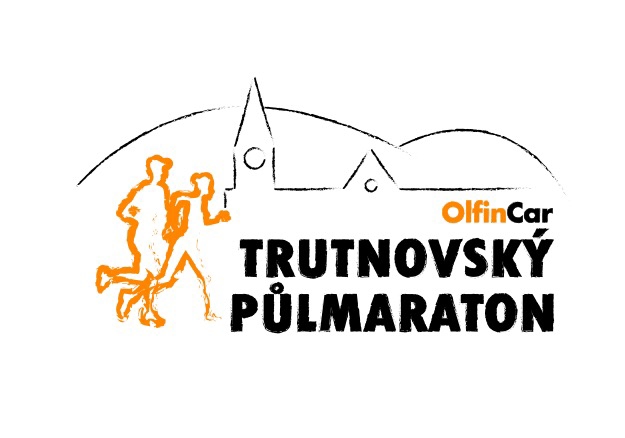 OLFINCAR TRUTNOVSKÝ PŮLMARATON - 4. ročníkPod záštitou starosty města Trutnov Mgr. Ivana AdamcePopis akceZávod v běhu na 21,097 km se startem a cílem v centru města Trutnov.Certifikovaná trasa vede jak historickou částí, tak i kolem řeky Úpy.Součástí akce budou také dětské závody v běhu, štafetové běhy, zkrácená verze běhu na 10 km a bohatý doprovodný program pro celou rodinu.Zázemí závodu bude u nového společenského centra města Trutnov – UFFO.Termín: 26. 5. 2019Start: 12:00 h půlmaraton / 12:10 h běh na 10 kmMísto: Trutnov, Společenské centrum UFFO  (https://mapy.cz/zakladni?x=15.9103333&y=50.5634227&z=18&source=firm&id=12915109)Ročník: 4.Pořadatel: Olfincar Ski Team TrutnovTrasa: rovinatá, povrch asfalt, cca 300 m kostky - kombinace historického centra a blízké přírodyMapa:  http://www.trutnovskypulmaraton.cz/mapa-zavodu/Měření a výsledky závodu: měřeno pomocí aktivních čipů s technologií REAL TIME (www.sport-base.cz)Čipová technologie. Měřící čip obdrží každý zúčastněný při prezenci. Závodník si musí před závodem umístit čip na nohu (přesně dle přiloženého návodu), jinak mu nebude změřen výsledný čas a musí ho mít na noze po celou dobu závodu až do průběhu cílem. Oficiální čas (GUNTIME) pro určení výsledku je dle pravidel IAAF měřen od okamžiku výstřelu startovní pistole až do okamžiku proběhnutí cílovou bránou. Pro osobní rekordy je ještě navíc každému běžci měřen tzv. REALTIME, který je měřen od okamžiku proběhnutí startovním obloukem do okamžiku proběhnutí cílovou bránou.Registrace: do středy 22.5.2019/ 22:00, poté možnost přihlášení na místě v den závodu.		Registrace a prezence: Společenské centrum UFFO, 26. 5. 2019 (7:30 – 11:00 h)Šatny, úschovna: Společenské centrum UFFOParkoviště: V blízkosti centra závodu. Max. 500mCeny a odměny: finanční a věcné ceny v hodnotě 60.000 KčMuži (absolutní pořadí): 1. místo: 3.000 Kč, 2. místo: 2.000 Kč, 3. místo: 1.000 KčŽeny (absolutní pořadí): 1. místo: 3.000 Kč, 2. místo: 2.000 Kč, 3. místo: 1.000 KčKapacita závodu: 800 běžcůLimit závodu: 3:00 hRekord závodu:Muži: Volodymyr Timashov (2018) 01:14:01 hŽeny: Khýrová Aneta (2016) 01:29:20.32 hKATEGORIE: (rozhodující je věk v roce závodu)1. JEDNOTLIVCI PŮLMARATON2. JEDNOTLIVCI 10 km3. DĚTSKÉ ZÁVODY4. ŠTAFETYČtyřčlenné týmy, mohou startovat muži, ženy i mix týmy (bez věkového rozdílu). Sestavte štafetu 4 lidí, kamarádů, přátel, kolegů z práce, můžu či žen a podělte se o vzdálenost 21,097 km rovným dílem. Zažijte kouzlo společné radosti a úspěchu!!!PROGRAM ZÁVODUDOPROVODNÝ PROGRAMAutogramiáda Evy Vrabcové NývltovéPrezentace vozů VW, Škoda, Volvo – www.olfincar.czMalování na obličej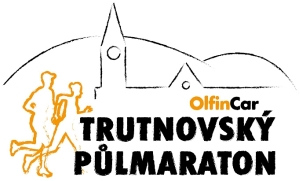 M18+ / Z18+ 2000- 1990 18 - 29 letM30+ / Z30+1989 - 198030 - 39 letM40+ / Z40+1979 - 197040 - 49 letM50+ / Z50+1969 - 196050 - 59 letM60+1959 -60 a více letM/ZMuži / Ženy 2001 a starší18 a více letJM/JZJunioři / Juniorky 2002 - 200415 - 17 let CH1/D1(2015 a mladší)4 roky a ml.CH2/D2(2014 - 2013)5 - 6 letCH3/D3(2012 - 2011)7 - 8 letCH4/D4(2010 - 2009)9 - 10 letCH5/D5(2008 - 2007)11 - 12 letCH6/D6(2006 - 2005)13 - 14 let7:30 – 11:00prezence, registrace (půlmaraton, 10 km)7:30 – 9:30prezence, registrace (dětské závody)9:00 – 15:00doprovodný program9:45start dětské závody11:15vyhlášení dětské závody11:30otevření koridorů12:00start Olfincar Trutnovský půlmaraton12:1012:50start běhu na 10 kmprvní závodník v cíli (10 km)13:10první závodník v cíli (půlmaraton)15:00vyhlášení